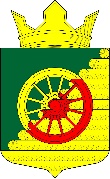 РЕСПУБЛИКА  КАРЕЛИЯАДМИНИСТРАЦИЯ  БОРОВСКОГО СЕЛЬСКОГО  ПОСЕЛЕНИЯПОСТАНОВЛЕНИЕОт 01 марта 2016 года                                                                                                       № 21пос. БоровойОб   утверждении   муниципальной программы «Поддержка и развитие малого  и  среднего  предпринимательства  на территории Боровского сельского поселения на 2016 – 2020 годы»             В  соответствии с  Бюджетным посланием Президента Российской Федерации от 13 июня 2013 года «О бюджетной политике в 2014 – 2016 годах, статьи 179  Бюджетного Кодекса Российской Федерации, региональной программой «Развитие малого и среднего предпринимательства в Республике Карелия на период до 2014 года», утверждённой  постановлением  Правительства  Республики Карелия  от  21  февраля 2009 года № 29 – П, Федеральным законом от 24 июля 2007 года № 209-ФЗ «О развитии малого и среднего предпринимательства в Российской Федерации», Стратегии социально-экономического развития Республики Карелия до 2020 года, утвержденной постановлением Законодательного Собрания Республики Карелия от 27 декабря 2007 года № 706-IV ЗС,Администрация Боровского сельского поселения ПОСТАНОВЛЯЕТ:1. Утвердить  муниципальную  программу «Поддержка и развитие малого  и  среднего  предпринимательства  на территории Боровского сельского поселения на 2016 – 2020 годы»  (далее – Программа).2.  В  бюджете  муниципального  образования  «Боровское сельское поселение» предусмотреть  средства на финансирование данной Программы.3.  Контроль за реализацией Программы  оставляю за собой4.  Настоящее постановление   подлежит  опубликованию в Вестнике муниципального образования «Боровское сельское поселение».Глава Администрации Боровского сельского поселения 			              		Л.В. МостайкинаМУНИЦИПАЛЬНАЯ ПРОГРАММА"Поддержка и развитие малого и среднего предпринимательствана территории Боровского сельского поселения
на 2016 - 2020 годы" Введение          Настоящая Программа разработана в соответствии с  Бюджетным посланием Президента Российской Федерации от 13 июня 2013 года «О бюджетной политике в 2014 – 2016 годах, статьи 179  Бюджетного Кодекса Российской Федерации, региональной программой «Развитие малого и среднего предпринимательства в Республике Карелия на период до 2014 года», утверждённой  постановлением  Правительства  Республики Карелия  от  21  февраля 2009 года № 29 – П, Федеральным законом от 24 июля 2007 года № 209-ФЗ «О развитии малого и среднего предпринимательства в Российской Федерации», Стратегии социально-экономического развития Республики Карелия до 2020 года, утвержденной постановлением Законодательного Собрания Республики Карелия от 27 декабря 2007 года № 706-IV ЗС.         В настоящей Программе предусмотрены механизмы и формы государственной поддержки, положительно зарекомендовавшие себя в ходе реализации вышеназванной программы. Одновременно предлагается внедрение новых прогрессивных направлений и механизмов поддержки малого и среднего предпринимательства.         Несмотря на существующий прогресс в секторе малого и среднего бизнеса, очевидна актуальность принятия органами местного самоуправления мер для его дальнейшего развития, обусловленная необходимостью увеличения темпов экономического роста за счет активизации внутренних факторов, в числе которых малое и среднее предпринимательство является одним из ключевых, а также повышения уровня благосостояния населения, главным образом, за счет формирования экономически активного среднего класса.          Проблемы развития малого и среднего предпринимательства обусловлены рядом причин:-недостаток собственных финансовых средств субъектов малого и среднего предпринимательства, трудности в привлечении финансовых ресурсов на развитие бизнеса, особенно на стадии становления бизнеса;- недостаточная развитость инфраструктуры поддержки и развития малого и среднего предпринимательства;- дефицит квалифицированных кадров, недостаточный уровень профессиональной подготовки;- ограниченное количество инновационных проектов субъектов малого и среднего предпринимательства, имеющих коммерческие перспективы.         Наиболее эффективным методом решения проблем является программно-целевой метод, ориентированный на результат и поэтапное системное решение проблем путем разработки мероприятий для каждой из поставленных задач.         Данная программа сформирована исходя из принципов преемственности, с учетом опыта реализации программ поддержки малого и среднего предпринимательства предыдущих лет.          Реализация программы является эффективным инструментом осуществления муниципальной политики в области поддержки и развития малого и среднего предпринимательства, способствующим ежегодному увеличению вклада малого и среднего предпринимательства в социально-экономическое развитие  муниципального образования «Боровское сельское поселение».2. Характеристика малого и среднего предпринимательстваи  оказание им  государственной  помощи            Роль малого и среднего предпринимательства в экономике Боровского сельского поселения  имеет  немаловажное значение  и  за  последние  годы     возросла, обеспечивая решение ряда важных задач, таких как насыщение потребительского рынка товарами и услугами, увеличение платежей в бюджет,  предоставление  рабочих  мест.            На территории муниципального  образования  «Боровское сельское поселение»   осуществляют деятельность 13  малых  и  средних предприятий и 25 индивидуальных предпринимателей.  На  01 января  2016 года  численность занятого населения в сфере малого предпринимательства на территории поселения составила  106  человек, или  29,6  процентов  занятого населения.         Отраслевая структура предпринимательского сектора в последние годы практически неизменна. Наиболее привлекательной является сфера потребительского рынка. К ней относится   58% процентов общего числа субъектов малого и среднего бизнеса. Второе место по количеству занимают субъекты, занимающиеся  в отраслях  лесозаготовки – 16%. Производственную деятельность осуществляют  13%  от общего количества субъектов   предпринимательства.           Развитие и поддержка предпринимательства одно из приоритетных направлений политики муниципального образования «Боровское сельское поселение». Администрацией Боровского сельского поселения  оказывается  поддержка  малому и среднему предпринимательству.           Для  ведения  предпринимательской деятельности  Администрацией поселения предоставляется  муниципальное  имущество  в  аренду. По состоянию на  01 января 2016 года с  субъектами  малого предпринимательства  заключено 9 договоров  на  аренду  имущества.   Субъекты  малого и среднего предпринимательства  получают финансовую поддержку  в  виде предоставления  льготы  по  уплате за  арендуемые  муниципальные помещения и земельные участки, находящиеся в собственности поселения. Для  оказания  имущественной  поддержки  субъектам  малого  и  среднего  предпринимательства  на  территории  района  утверждён  Перечень  муниципального  имущества  Боровского сельского поселения, предназначенного для оказания имущественной поддержки субъектов малого и среднего предпринимательства. При продаже муниципального  имущества субъектам  малого и среднего предпринимательства  предоставляется право первоочередности  его  выкупа. 3.Основные цели и задачи Программы              Цель Программы – создание благоприятных условий для развития субъектов малого и среднего предпринимательства, зарегистрированных и осуществляющих деятельность на территории муниципального образования «Боровское сельское поселение ».               Для достижения поставленной цели необходимо решение следующих задач:1. Формирование благоприятных условий для развития субъектов малого и среднего предпринимательства и организаций, образующих инфраструктуру поддержки субъектов малого и среднего предпринимательства муниципального образования «Боровское сельское поселение »;2. Реализация мер по адресной финансовой и имущественной поддержке субъектов малого и среднего предпринимательства и организаций инфраструктуры поддержки субъектов малого и среднего предпринимательства муниципального образования «Боровское сельское поселение»;3. Развитие информационной поддержки субъектов малого и среднего предпринимательства, содействие повышению престижа предпринимательской деятельности муниципального образования «Боровское сельское поселение»;            Индикаторы (показатели), характеризующие достижение целей и решение задач, отражены в приложении N1 к настоящей программе.4. Перечень мероприятий муниципальной программы
           Система программных мероприятий представлена в приложении N2 к настоящей программе.           Реализация мероприятий программы планируется в рамках реализации поставленных задач.Задача 1: Формирование благоприятных условий для развития субъектов малого и среднего предпринимательства и организаций, образующих инфраструктуру поддержки субъектов малого и среднего предпринимательства  муниципального образования «Боровское сельское поселение».           В рамках данного направления  в соответствии с требованиями статьи 11  Федерального закона от 24.07.2007 N 209-ФЗ "О развитии малого и среднего предпринимательства в Российской Федерации" ответственным исполнителем проводится анализ финансовых, экономических, социальных и иных показателей развития малого и среднего предпринимательства, эффективность муниципальных мер поддержки субъектов малого и среднего предпринимательства,  формирование прогноза развития малого и среднего предпринимательства муниципального образования «Боровское сельское поселение». Формирование благоприятных условий осуществляется через реализацию мероприятий данной программы.Задача 2: Реализация мер по адресной финансовой и имущественной поддержке субъектов малого и среднего предпринимательства и организаций инфраструктуры поддержки субъектов малого и среднего предпринимательства муниципального образования «Боровское сельское поселение».               В рамках данного направления предоставляется финансовая и имущественная поддержка субъектам малого и среднего предпринимательства  и организациям инфраструктуры поддержки субъектов малого и среднего предпринимательства.              1. Финансовая поддержка субъектов малого и среднего предпринимательства муниципального образования «Боровское сельское поселение» осуществляется в виде предоставления  поддержки по следующим направлениям:1.1. Предоставление субъектам малого и среднего предпринимательства муниципального образования «Боровское сельское поселение»  льгот  по уплате за арендуемое  муниципальное имущество и земельные  участки, используемые для  ведения предпринимательской деятельности.               Льгота субъектам предпринимательства предоставляется на основании заявления субъекта малого и среднего предпринимательства в адрес Совета Боровского сельского поселения, решением Совета Боровского сельского поселения по его усмотрению.Предоставление субъектам малого и среднего предпринимательства муниципального образования «Боровское сельское поселение»  рассрочки платежей  при покупке  муниципального имущества.            Данная рассрочка  предоставляется  субъектам малого и среднего предпринимательства муниципального образования «Боровское сельское поселение»  в  соответствии с порядком, определенным  муниципальным нормативным правовым актом, разработанным на  основании  Федерального закона Российской  Федерации  от 22 июля  . №159-ФЗ  «Об особенностях  отчуждения недвижимого имущества, находящегося в государственной  собственности субъектов  Российской Федерации  или в муниципальной собственности  и арендуемого субъектами  малого и среднего предпринимательства, и о внесении  изменений в отдельные законодательные  акты Российской  Федерации».       2. Имущественная поддержка субъектов малого и среднего предпринимательства и организаций образующих инфраструктуру поддержки субъектов малого и среднего предпринимательства муниципального образования  «Боровское сельское поселение» осуществляется по следующим направлениям:2.1.   Предоставление из Перечня объектов недвижимости, предназначенных для передачи во временное владение и (или) пользование субъектам малого и среднего предпринимательства, и организациям, образующим инфраструктуру поддержки малого и среднего предпринимательства, в аренду субъектам малого и среднего предпринимательства и организациям, образующим инфраструктуру поддержки субъектов малого и среднего предпринимательства.           Имущественная поддержка будет осуществляться в виде передачи во временное владение и (или) пользование имущества, включенного в сформированный в соответствии с муниципальным правовым актом перечень муниципального имущества, предназначенного для передачи субъектам малого и среднего предпринимательства и организациям, включенным в Перечень инфраструктуры поддержки малого и среднего предпринимательства муниципального образования «Боровское сельское поселение». Предоставление имущественной поддержки предполагается в виде передачи муниципального имущества в аренду по муниципальной преференции, при наличии заявок на получение одного и того же имущества от двух и более лиц – конкурса или аукциона, а также в виде продления договоров аренды - предоставления муниципального имущества без проведения конкурса на заявительной основе.Задача 3: Развитие информационной поддержки субъектов малого и среднего предпринимательства, содействие повышению престижа предпринимательской деятельности муниципального образования  «Боровское сельское поселение».           По  данному направлению планируются следующие мероприятия:3.1.  Продвижение и обеспечение функционирования официального сайта Администрации Боровского сельского поселения.           В рамках мероприятия предусматривается развитие системы современного информационного обеспечения   официального сайта Администрации Боровского сельского поселения о механизмах развития и поддержки субъектов малого и среднего предпринимательства и организациях, образующих инфраструктуру поддержки субъектов малого и среднего предпринимательства. Это позволит обеспечить доступ субъектов предпринимательства к правовой информации (действующее муниципальное законодательство), проектам нормативных правовых актов по вопросам развития малого и среднего предпринимательства, методическим рекомендациям, типовым образцам документов, отчетам о реализации муниципальных программ поддержки предпринимательства, а также к информации о предстоящих мероприятиях.3.2.      Проведение семинаров и иных консультационных мероприятий.            При участии организаций инфраструктуры поддержки субъектов малого и среднего предпринимательства муниципального образования «Боровское сельское поселение», представителей органов местного самоуправления, специализированных организаций и лиц, имеющих соответствующую квалификацию, предполагается организация и проведение семинаров, совещаний, тренингов, тематических "горячих" телефонных линий, индивидуальных консультаций по вопросам предпринимательской деятельности.3.3.  Информирование субъектов малого и среднего предпринимательства о действующих механизмах и формах государственной и муниципальной поддержки.           По этому мероприятию планируется осуществление работ по подготовке и изданию (изготовлению) статей, видеороликов, методических справочников, буклетов, брошюр и других информационных материалов по вопросам предпринимательства. А также размещение в средствах массовой информации, в том числе на официальном сайте Администрации Боровского сельского поселения, материалов, освещающих различные аспекты предпринимательской деятельности, с целью пропаганды опыта развития предпринимательства, формирования позитивного имиджа предпринимательства и информирования о мерах муниципальной поддержки субъектов малого и среднего предпринимательства.           В рамках данного мероприятия планируются следующие виды расходов: производство и размещение информационных материалов.5. Перечень целевых индикаторов (показателей) муниципальной программы            Показатели достижения цели и задач программы представлены в приложении N1 к настоящей Программе.6. Обоснование состава и значений соответствующих целевых индикаторов (показателей) муниципальной программы           Показатели программы формируются на основе статистической отчетности, справочной и аналитической информации федеральной службы государственной статистики по Республике Карелия, органов местного самоуправления Калевальского муниципального района.7. Оценка ресурсного обеспечения муниципальной программы             Финансовые ресурсы бюджета  муниципального образования  «Боровское сельское поселение», необходимые для реализации Программы, оцениваются в объеме   315,0 тыс. рублей  (приложение №3  к настоящей  программе). Общий объем финансирования программы составляет 315,0 тыс. рублей.              Ресурсное обеспечение муниципальной программы носит прогнозный характер. В ходе реализации программы мероприятия и объемы финансирования подлежат корректировке в соответствии с бюджетными ассигнованиями, предусмотренными в бюджете муниципального образования «Боровское сельское поселение», на соответствующий финансовый год.8. Меры муниципального регулирования и управления рисками с целью минимизации их влияния на достижение целей муниципальной программы            Основными рисками при реализации программы являются:- финансовый риск - недостаток средств бюджета муниципального образования «Боровское сельское поселение»  для обеспечения реализации мероприятий программы;- административный риск - неэффективная организация и управление процессами реализации программы;- изменение федерального, регионального законодательства в сфере предпринимательской деятельности.           С целью минимизации влияния рисков на достижение цели и запланированных результатов в процессе реализации программы возможно принятие следующих общих мер:- ежегодная корректировка программных мероприятий и показателей в зависимости от достигнутых результатов;- определение приоритетов для первоочередного финансирования;- оценка эффективности бюджетных вложений;- регулярная и открытая публикация данных о ходе реализации программы;- обобщение и анализ опыта предоставления поддержки субъектам малого и среднего предпринимательства.          Принятие общих мер по управлению рисками осуществляется ответственным исполнителем и соисполнителями программы в процессе мониторинга реализации программы и оценки ее эффективности и результативности.9. Методика оценки эффективности и результативности муниципальной программы          Эффективность реализации программы в целом оценивается исходя из достижения установленных значений каждого из основных целевых индикаторов и показателей как по годам по отношению к предыдущему году, так и нарастающим итогом к базовому году. Показатели (индикаторы) программы и их значения приведены в приложении N1 к настоящей программе.          Оценка эффективности и результативности программы осуществляется ответственным исполнителем в соответствии с Порядком разработки и  реализации и муниципальных программ Боровского сельского поселения, утвержденным  постановлением  Администрации Боровское сельское поселение от  01 марта 2016 г. №19.         Отчет о реализации программы и основных мероприятий программы соисполнитель предоставляет ответственному исполнителю программы ежеквартально до 15 числа месяца, следующего за отчетным, в соответствии с  приложением  №4 и 5 к настоящей программе.10. Прогноз конечных результатов муниципальной программы
           Результативность программы определяется экономической и социальной  эффективностью достижения основных целевых индикаторов за период реализации программы (2016 - 2020 годы):1. Экономическая эффективность:- количество субъектов малого и среднего предпринимательства в расчете на 1 тыс. человек населения - не менее 25 единиц;2. Социальная эффективность:- доля среднесписочной численности работников, занятых на малых и средних предприятиях и у индивидуальных предпринимателей, в общей численности занятого населения муниципального образования  «Боровское сельское поселение» - с 40% до 40,5%.11. Сроки и этапы реализации муниципальной программы          Программа будет реализована в один этап, что обеспечит непрерывность и преемственность предусмотренных мероприятий с предыдущими аналогичными программами.          Сроки реализации Программы: 2016 - 2020 годы.Приложение N 1                                                                                                                              к  муниципальной  программе  "Поддержка и развитие малого и  среднего предпринимательства                                                                                                                           муниципального     образования   «Боровское сельское поселение»   на 2015 - 2020 годы"  Сведения об индикаторах (показателях)
муниципальной программы  "Поддержка и развитие малого и среднего предпринимательствамуниципального образования «Боровское сельское поселение»
на 2016 - 2020 годы" и их значенияхПриложение N 2                                                                                                                             к  муниципальной  программе  «Поддержка и развитие малого и  среднего предпринимательства                                                                                                                           муниципального     образования   «Боровское сельское поселение»   на 2016 – 2020 годы»  Перечень мероприятиймуниципальной  программы  «Поддержка и развитие малого и  среднего предпринимательствамуниципального     образования   «Боровское сельское поселение»   на 2016 – 2020 годы»Приложение N 3                                                                                                                             к  муниципальной  программе  «Поддержка и развитие малого и  среднего предпринимательства                                                                                                                           муниципального     образования   «Боровское сельское поселение»   на 2016 – 2020 годы»  Ресурсное обеспечение и прогнозная (справочная) оценка расходов  по источникам финансированиямуниципальной  программы  «Поддержка и развитие малого и  среднего предпринимательствамуниципального     образования   «Боровское сельское поселение»   на 2016 – 2020 годы»Приложение N 4                                                                                                                             к  муниципальной  программе  «Поддержка и развитие малого и  среднего предпринимательства                                                                                                                           муниципального     образования   «Боровское сельское поселение»   на 2015 – 2020 годы»  
Сведения о достижении значений индикаторов (показателей)
муниципальной программы  "Поддержка и развитие малого и среднего предпринимательствамуниципального образования «Боровское сельское поселение»
на 2016 - 2020 годы" муниципальное образование  «Боровское сельское поселение»по состоянию на  «      «                       201__г.Приложение N 5                                                                                                                             к  муниципальной  программе  «Поддержка и развитие малого и  среднего предпринимательства                                                                                                                           муниципального     образования   «Боровское сельское поселение»   на 2016 – 2020 годы»  
Сведения о степени выполнения мероприятий
муниципальной программы  "Поддержка и развитие малого и среднего предпринимательствамуниципального образования «Боровское сельское поселение»
на 2016 - 2020 годы" муниципальное образование  «Боровское сельское поселение»по состоянию на  «      «                       201__г.№ п/пНаименование индикатора  (показателя)Ед. изм.Базовое значениеЗначение показателейЗначение показателейЗначение показателейЗначение показателейЗначение показателейЗначение показателейЗначение показателей№ п/пНаименование индикатора  (показателя)Ед. изм.Базовое значение2016 г.....Итоговое значениеОсновные целевые индикаторы программыОсновные целевые индикаторы программыОсновные целевые индикаторы программыОсновные целевые индикаторы программыОсновные целевые индикаторы программыОсновные целевые индикаторы программыОсновные целевые индикаторы программыОсновные целевые индикаторы программыОсновные целевые индикаторы программыОсновные целевые индикаторы программыОсновные целевые индикаторы программыЗадача 1: Формирование благоприятных условий для развития субъектов малого и среднего предпринимательства и организаций, образующих инфраструктуру поддержки субъектов малого и среднего предпринимательства  муниципального образования «Боровское сельское поселение»Задача 1: Формирование благоприятных условий для развития субъектов малого и среднего предпринимательства и организаций, образующих инфраструктуру поддержки субъектов малого и среднего предпринимательства  муниципального образования «Боровское сельское поселение»Задача 1: Формирование благоприятных условий для развития субъектов малого и среднего предпринимательства и организаций, образующих инфраструктуру поддержки субъектов малого и среднего предпринимательства  муниципального образования «Боровское сельское поселение»Задача 1: Формирование благоприятных условий для развития субъектов малого и среднего предпринимательства и организаций, образующих инфраструктуру поддержки субъектов малого и среднего предпринимательства  муниципального образования «Боровское сельское поселение»Задача 1: Формирование благоприятных условий для развития субъектов малого и среднего предпринимательства и организаций, образующих инфраструктуру поддержки субъектов малого и среднего предпринимательства  муниципального образования «Боровское сельское поселение»Задача 1: Формирование благоприятных условий для развития субъектов малого и среднего предпринимательства и организаций, образующих инфраструктуру поддержки субъектов малого и среднего предпринимательства  муниципального образования «Боровское сельское поселение»Задача 1: Формирование благоприятных условий для развития субъектов малого и среднего предпринимательства и организаций, образующих инфраструктуру поддержки субъектов малого и среднего предпринимательства  муниципального образования «Боровское сельское поселение»Задача 1: Формирование благоприятных условий для развития субъектов малого и среднего предпринимательства и организаций, образующих инфраструктуру поддержки субъектов малого и среднего предпринимательства  муниципального образования «Боровское сельское поселение»Задача 1: Формирование благоприятных условий для развития субъектов малого и среднего предпринимательства и организаций, образующих инфраструктуру поддержки субъектов малого и среднего предпринимательства  муниципального образования «Боровское сельское поселение»Задача 1: Формирование благоприятных условий для развития субъектов малого и среднего предпринимательства и организаций, образующих инфраструктуру поддержки субъектов малого и среднего предпринимательства  муниципального образования «Боровское сельское поселение»Задача 1: Формирование благоприятных условий для развития субъектов малого и среднего предпринимательства и организаций, образующих инфраструктуру поддержки субъектов малого и среднего предпринимательства  муниципального образования «Боровское сельское поселение»1.Количество субъектов малого и среднего предпринимательства в расчете на 1 тыс. человек населения  Ед.252525252525252.Доля численности работников, занятых у субъектов малого и среднего предпринимательства в общей численности занятого населения %29,629,629,630,430,430,530,1Показатели программыПоказатели программыПоказатели программыПоказатели программыПоказатели программыПоказатели программыПоказатели программыПоказатели программыПоказатели программыПоказатели программыПоказатели программыЗадача 2: Реализация мер по адресной финансовой и имущественной поддержке субъектов малого и среднего предпринимательства и организаций инфраструктуры поддержки субъектов малого и среднего предпринимательства муниципального образования «Боровское сельское поселение».Задача 2: Реализация мер по адресной финансовой и имущественной поддержке субъектов малого и среднего предпринимательства и организаций инфраструктуры поддержки субъектов малого и среднего предпринимательства муниципального образования «Боровское сельское поселение».Задача 2: Реализация мер по адресной финансовой и имущественной поддержке субъектов малого и среднего предпринимательства и организаций инфраструктуры поддержки субъектов малого и среднего предпринимательства муниципального образования «Боровское сельское поселение».Задача 2: Реализация мер по адресной финансовой и имущественной поддержке субъектов малого и среднего предпринимательства и организаций инфраструктуры поддержки субъектов малого и среднего предпринимательства муниципального образования «Боровское сельское поселение».Задача 2: Реализация мер по адресной финансовой и имущественной поддержке субъектов малого и среднего предпринимательства и организаций инфраструктуры поддержки субъектов малого и среднего предпринимательства муниципального образования «Боровское сельское поселение».Задача 2: Реализация мер по адресной финансовой и имущественной поддержке субъектов малого и среднего предпринимательства и организаций инфраструктуры поддержки субъектов малого и среднего предпринимательства муниципального образования «Боровское сельское поселение».Задача 2: Реализация мер по адресной финансовой и имущественной поддержке субъектов малого и среднего предпринимательства и организаций инфраструктуры поддержки субъектов малого и среднего предпринимательства муниципального образования «Боровское сельское поселение».Задача 2: Реализация мер по адресной финансовой и имущественной поддержке субъектов малого и среднего предпринимательства и организаций инфраструктуры поддержки субъектов малого и среднего предпринимательства муниципального образования «Боровское сельское поселение».Задача 2: Реализация мер по адресной финансовой и имущественной поддержке субъектов малого и среднего предпринимательства и организаций инфраструктуры поддержки субъектов малого и среднего предпринимательства муниципального образования «Боровское сельское поселение».Задача 2: Реализация мер по адресной финансовой и имущественной поддержке субъектов малого и среднего предпринимательства и организаций инфраструктуры поддержки субъектов малого и среднего предпринимательства муниципального образования «Боровское сельское поселение».Задача 2: Реализация мер по адресной финансовой и имущественной поддержке субъектов малого и среднего предпринимательства и организаций инфраструктуры поддержки субъектов малого и среднего предпринимательства муниципального образования «Боровское сельское поселение».1.Количество хозяйствующих субъектов, получивших имущественную поддержку  (количество заключённых договоров  на аренду муниципального имущества)ед.8999999Задача 3 : Развитие информационной поддержки субъектов малого и среднего предпринимательства, содействие повышению престижа предпринимательской деятельности  муниципального образования  «Боровское сельское поселение»Задача 3 : Развитие информационной поддержки субъектов малого и среднего предпринимательства, содействие повышению престижа предпринимательской деятельности  муниципального образования  «Боровское сельское поселение»Задача 3 : Развитие информационной поддержки субъектов малого и среднего предпринимательства, содействие повышению престижа предпринимательской деятельности  муниципального образования  «Боровское сельское поселение»Задача 3 : Развитие информационной поддержки субъектов малого и среднего предпринимательства, содействие повышению престижа предпринимательской деятельности  муниципального образования  «Боровское сельское поселение»Задача 3 : Развитие информационной поддержки субъектов малого и среднего предпринимательства, содействие повышению престижа предпринимательской деятельности  муниципального образования  «Боровское сельское поселение»Задача 3 : Развитие информационной поддержки субъектов малого и среднего предпринимательства, содействие повышению престижа предпринимательской деятельности  муниципального образования  «Боровское сельское поселение»Задача 3 : Развитие информационной поддержки субъектов малого и среднего предпринимательства, содействие повышению престижа предпринимательской деятельности  муниципального образования  «Боровское сельское поселение»Задача 3 : Развитие информационной поддержки субъектов малого и среднего предпринимательства, содействие повышению престижа предпринимательской деятельности  муниципального образования  «Боровское сельское поселение»Задача 3 : Развитие информационной поддержки субъектов малого и среднего предпринимательства, содействие повышению престижа предпринимательской деятельности  муниципального образования  «Боровское сельское поселение»Задача 3 : Развитие информационной поддержки субъектов малого и среднего предпринимательства, содействие повышению престижа предпринимательской деятельности  муниципального образования  «Боровское сельское поселение»Задача 3 : Развитие информационной поддержки субъектов малого и среднего предпринимательства, содействие повышению престижа предпринимательской деятельности  муниципального образования  «Боровское сельское поселение»1.Количество размещенных рекламно-информационных сообщенийед.334455212.Количество проведенных мероприятий: заседаний  Совета предпринимателей, конференций, семинаров, «круглых столов», и т. д., конкурсовед.31223311№ п/пНаименование мероприятийОтветственный исполнительСрок (год)Срок (год)Ожидаемый непосредственный результат (краткое описание и его значение)Последствия нереализации мероприятий программыСвязь с индикаторами (показателями) программы№ п/пНаименование мероприятийОтветственный исполнительНачала реализацииОкончания реализацииОжидаемый непосредственный результат (краткое описание и его значение)Последствия нереализации мероприятий программыСвязь с индикаторами (показателями) программыЗадача 1: Формирование благоприятных условий для развития субъектов малого и среднего предпринимательства и организаций, образующих инфраструктуру поддержки субъектов малого и среднего предпринимательства  муниципального образования «Боровское сельское поселение».Задача 1: Формирование благоприятных условий для развития субъектов малого и среднего предпринимательства и организаций, образующих инфраструктуру поддержки субъектов малого и среднего предпринимательства  муниципального образования «Боровское сельское поселение».Задача 1: Формирование благоприятных условий для развития субъектов малого и среднего предпринимательства и организаций, образующих инфраструктуру поддержки субъектов малого и среднего предпринимательства  муниципального образования «Боровское сельское поселение».Задача 1: Формирование благоприятных условий для развития субъектов малого и среднего предпринимательства и организаций, образующих инфраструктуру поддержки субъектов малого и среднего предпринимательства  муниципального образования «Боровское сельское поселение».Задача 1: Формирование благоприятных условий для развития субъектов малого и среднего предпринимательства и организаций, образующих инфраструктуру поддержки субъектов малого и среднего предпринимательства  муниципального образования «Боровское сельское поселение».Задача 1: Формирование благоприятных условий для развития субъектов малого и среднего предпринимательства и организаций, образующих инфраструктуру поддержки субъектов малого и среднего предпринимательства  муниципального образования «Боровское сельское поселение».Задача 1: Формирование благоприятных условий для развития субъектов малого и среднего предпринимательства и организаций, образующих инфраструктуру поддержки субъектов малого и среднего предпринимательства  муниципального образования «Боровское сельское поселение».Задача 1: Формирование благоприятных условий для развития субъектов малого и среднего предпринимательства и организаций, образующих инфраструктуру поддержки субъектов малого и среднего предпринимательства  муниципального образования «Боровское сельское поселение».1.Проведение анализа финансовых, экономии-ческих, социальных и иных показателей разви-тия малого и среднего предпринимательства, разработка эффектив-ных муниципальных мер поддержки субъек-тов малого и среднего предпринимательства,  формирование прогноза развития малого и сред-него предприниматель-ства мо «Боровское сельское поселение»Администрация Боровского сельского поселения20162020Анализ  развития  малого и среднего предпринимательства  позволяет  узнать положительные и отрицательные стороны  развития бизнеса в районе; помогает  проводить разработку  прогнозных показателей  по развитию  предпринимательства в районе; способствует разработке эффективных мер поддержки.Количество субъ-ектов  предпринима-тельства, зарегистри-рованных  в Боровском сельском поселенииЗадача 2: Реализация мер по адресной финансовой и имущественной поддержке субъектов малого и среднего предпринимательства и организаций инфраструктуры поддержки субъектов малого и среднего предпринимательства муниципального образования «Боровское сельское поселение».Задача 2: Реализация мер по адресной финансовой и имущественной поддержке субъектов малого и среднего предпринимательства и организаций инфраструктуры поддержки субъектов малого и среднего предпринимательства муниципального образования «Боровское сельское поселение».Задача 2: Реализация мер по адресной финансовой и имущественной поддержке субъектов малого и среднего предпринимательства и организаций инфраструктуры поддержки субъектов малого и среднего предпринимательства муниципального образования «Боровское сельское поселение».Задача 2: Реализация мер по адресной финансовой и имущественной поддержке субъектов малого и среднего предпринимательства и организаций инфраструктуры поддержки субъектов малого и среднего предпринимательства муниципального образования «Боровское сельское поселение».Задача 2: Реализация мер по адресной финансовой и имущественной поддержке субъектов малого и среднего предпринимательства и организаций инфраструктуры поддержки субъектов малого и среднего предпринимательства муниципального образования «Боровское сельское поселение».Задача 2: Реализация мер по адресной финансовой и имущественной поддержке субъектов малого и среднего предпринимательства и организаций инфраструктуры поддержки субъектов малого и среднего предпринимательства муниципального образования «Боровское сельское поселение».Задача 2: Реализация мер по адресной финансовой и имущественной поддержке субъектов малого и среднего предпринимательства и организаций инфраструктуры поддержки субъектов малого и среднего предпринимательства муниципального образования «Боровское сельское поселение».Задача 2: Реализация мер по адресной финансовой и имущественной поддержке субъектов малого и среднего предпринимательства и организаций инфраструктуры поддержки субъектов малого и среднего предпринимательства муниципального образования «Боровское сельское поселение».Финансовая поддержкаФинансовая поддержкаФинансовая поддержкаФинансовая поддержкаФинансовая поддержкаФинансовая поддержкаФинансовая поддержкаФинансовая поддержка1.Предоставление  льгот малому и среднему предпринимательству при  использовании, находящихся в муници-пальной собственности, арендуемых помещений и земельных  участков  для  ведения  деятель-ностиАдминистрация Боровского сельского поселения20162020Финансовая поддержка субъектов малого и среднего предпринимательства. Создание конкурентной среды.Заявительный характер.Количество субъектов предпринимательства, получивших  льготу (ед.):2016 -32017 - 42018 - 42019 - 52020 - 5Снижение эффектив-ности деятельности субъектов малого и среднего предприни-мательстваКоличество субъек-тов, получивших фи-нансовую поддержкуИмущественная поддержкаИмущественная поддержкаИмущественная поддержкаИмущественная поддержкаИмущественная поддержкаИмущественная поддержкаИмущественная поддержкаИмущественная поддержка1.Предоставление из Пе-речня муниципального имущества, предназна-ченного для передачи во временное владение и (или) пользование субъектам малого и среднего предпринима-тельства,  организациям, образующим инфра-структуру поддержки субъектов малого и среднего предпринима-тельстваАдминистрация Боровского сельского поселения20162020Имущественная поддержка субъектов предпринимательства и организаций инфраструктуры поддержки предпри-нимательства. Создание конкурентной среды, привлечение инвестиций.Заявительный характер.Количество субъектов получивших имущественную поддержку (заключивших договоры на аренду муниципального имущества)  - 8.Снижение эффектив-ности деятельности субъектов малого и среднего предприни-мательстваКоличество субъ-ектов получивших имущественную под-держку Задача 3: Развитие информационной поддержки субъектов малого и среднего предпринимательства, содействие повышению престижа предпринимательской деятельности муниципального образования  «Боровское сельское поселение».Задача 3: Развитие информационной поддержки субъектов малого и среднего предпринимательства, содействие повышению престижа предпринимательской деятельности муниципального образования  «Боровское сельское поселение».Задача 3: Развитие информационной поддержки субъектов малого и среднего предпринимательства, содействие повышению престижа предпринимательской деятельности муниципального образования  «Боровское сельское поселение».Задача 3: Развитие информационной поддержки субъектов малого и среднего предпринимательства, содействие повышению престижа предпринимательской деятельности муниципального образования  «Боровское сельское поселение».Задача 3: Развитие информационной поддержки субъектов малого и среднего предпринимательства, содействие повышению престижа предпринимательской деятельности муниципального образования  «Боровское сельское поселение».Задача 3: Развитие информационной поддержки субъектов малого и среднего предпринимательства, содействие повышению престижа предпринимательской деятельности муниципального образования  «Боровское сельское поселение».Задача 3: Развитие информационной поддержки субъектов малого и среднего предпринимательства, содействие повышению престижа предпринимательской деятельности муниципального образования  «Боровское сельское поселение».Задача 3: Развитие информационной поддержки субъектов малого и среднего предпринимательства, содействие повышению престижа предпринимательской деятельности муниципального образования  «Боровское сельское поселение».1.Продвижение и обеспе-чение функционирова-ния официального сайта Администрации Боровского сельского поселенияАдминистрация Боровского сельского поселения20162020Обеспечение субъектов предпринима-тельства и организаций инфраструктуры поддержки субъектов предпринима-тельства информацией.Количество сообщений (ед.)2016-32017-42018-42019-5                            2020-5Снижение эффек-тивности деятель-ности хозяйству-ющих субъектовКоличество разме-щенных рекламно-информационных сообщений2.Проведение семинаров и иных консультацион-ных мероприятийАдминистрация Боровского сельского поселения20162020Повышение информированности  субъ-ектов малого и среднего предприни-мательства. Количество размещенных рекламно-информационных сообщений2016-12017-22018-22019-32020-3Неэффективное ве-дение предпринима-тельской деятель-ности  субъектами предприниматель-стваКоличество прове-денных  меропри-ятий3.Информирование субъ-ектов малого и среднего предпринимательства о действующих механиз-мах и формах государ-ственной и муници-пальной поддержки.Администрация Боровского сельского поселения20162020Повышение информированности  субъ-ектов малого и среднего предприни-мательства. Количество размещенных рекламно-информационных сообщений2016-32017-42018-42019-52020-5Неэффективное ве-дение предпринима-тельской деятель-ности  субъектами предприниматель-стваКоличество разме-щенных рекламно-информационных сообщений№ п/пНаименование мероприятий программыИсточники финансирования№ п/пНаименование мероприятий программыИсточники финансированияОценка расходов, год., тыс. руб.Оценка расходов, год., тыс. руб.Оценка расходов, год., тыс. руб.Оценка расходов, год., тыс. руб.Оценка расходов, год., тыс. руб.Оценка расходов, год., тыс. руб.№ п/пНаименование мероприятий программыИсточники финансированияВсего20162017201820192020Мероприятия  муниципальной  программы  «Поддержка и развитие малого и  среднего предпринимательствамуниципального     образования   «Боровское сельское поселение»   на 2016 – 2020 годы»ВСЕГО:315434464,565,576Мероприятия  муниципальной  программы  «Поддержка и развитие малого и  среднего предпринимательствамуниципального     образования   «Боровское сельское поселение»   на 2016 – 2020 годы»В том числе:Мероприятия  муниципальной  программы  «Поддержка и развитие малого и  среднего предпринимательствамуниципального     образования   «Боровское сельское поселение»   на 2016 – 2020 годы»Федеральный бюджет000000Мероприятия  муниципальной  программы  «Поддержка и развитие малого и  среднего предпринимательствамуниципального     образования   «Боровское сельское поселение»   на 2016 – 2020 годы»Региональный бюджет000000Мероприятия  муниципальной  программы  «Поддержка и развитие малого и  среднего предпринимательствамуниципального     образования   «Боровское сельское поселение»   на 2016 – 2020 годы»Бюджет муниципального образования «Боровское сельское поселение»315434464,565,576В  том числе по мероприятиям:Задача 1: Формирование благоприятных условий для развития субъектов малого и среднего предпринимательства и организаций, образующих инфраструктуру поддержки субъектов малого и среднего предпринимательства  муниципального образования «Боровское сельское поселение»ВСЕГО:000000Задача 1: Формирование благоприятных условий для развития субъектов малого и среднего предпринимательства и организаций, образующих инфраструктуру поддержки субъектов малого и среднего предпринимательства  муниципального образования «Боровское сельское поселение»В том числе:Задача 1: Формирование благоприятных условий для развития субъектов малого и среднего предпринимательства и организаций, образующих инфраструктуру поддержки субъектов малого и среднего предпринимательства  муниципального образования «Боровское сельское поселение»Федеральный бюджет000000Задача 1: Формирование благоприятных условий для развития субъектов малого и среднего предпринимательства и организаций, образующих инфраструктуру поддержки субъектов малого и среднего предпринимательства  муниципального образования «Боровское сельское поселение»Региональный бюджет000000Задача 1: Формирование благоприятных условий для развития субъектов малого и среднего предпринимательства и организаций, образующих инфраструктуру поддержки субъектов малого и среднего предпринимательства  муниципального образования «Боровское сельское поселение»Бюджет муниципального образования «Боровское сельское поселение»0000001.Проведение анализа финансовых, экономиических, социальных и иных показателей развития малого и среднего предпринимательства, разработка эффектив-ных муниципальных мер поддержки субъектов малого и среднего предпринимательства,  формиро-вание прогноза развития малого и среднего предпринимательства мо «Калевальский националь-ный район»ВСЕГО:0000001.Проведение анализа финансовых, экономиических, социальных и иных показателей развития малого и среднего предпринимательства, разработка эффектив-ных муниципальных мер поддержки субъектов малого и среднего предпринимательства,  формиро-вание прогноза развития малого и среднего предпринимательства мо «Калевальский националь-ный район»В том числе:1.Проведение анализа финансовых, экономиических, социальных и иных показателей развития малого и среднего предпринимательства, разработка эффектив-ных муниципальных мер поддержки субъектов малого и среднего предпринимательства,  формиро-вание прогноза развития малого и среднего предпринимательства мо «Калевальский националь-ный район»Федеральный бюджет0000001.Проведение анализа финансовых, экономиических, социальных и иных показателей развития малого и среднего предпринимательства, разработка эффектив-ных муниципальных мер поддержки субъектов малого и среднего предпринимательства,  формиро-вание прогноза развития малого и среднего предпринимательства мо «Калевальский националь-ный район»Региональный бюджет0000001.Проведение анализа финансовых, экономиических, социальных и иных показателей развития малого и среднего предпринимательства, разработка эффектив-ных муниципальных мер поддержки субъектов малого и среднего предпринимательства,  формиро-вание прогноза развития малого и среднего предпринимательства мо «Калевальский националь-ный район»Бюджет муниципального образования «Калевальский национальный район»000000Задача 2: Реализация мер по адресной финансовой и имущественной поддержке субъектов малого и среднего предпринимательства и организаций инфраструктуры поддержки субъектов малого и среднего предпринимательства муниципального образования «Боровское сельское поселение».ВСЕГО:2303040505060Задача 2: Реализация мер по адресной финансовой и имущественной поддержке субъектов малого и среднего предпринимательства и организаций инфраструктуры поддержки субъектов малого и среднего предпринимательства муниципального образования «Боровское сельское поселение».В том числе:Задача 2: Реализация мер по адресной финансовой и имущественной поддержке субъектов малого и среднего предпринимательства и организаций инфраструктуры поддержки субъектов малого и среднего предпринимательства муниципального образования «Боровское сельское поселение».Федеральный бюджет000000Задача 2: Реализация мер по адресной финансовой и имущественной поддержке субъектов малого и среднего предпринимательства и организаций инфраструктуры поддержки субъектов малого и среднего предпринимательства муниципального образования «Боровское сельское поселение».Региональный бюджет000000Задача 2: Реализация мер по адресной финансовой и имущественной поддержке субъектов малого и среднего предпринимательства и организаций инфраструктуры поддержки субъектов малого и среднего предпринимательства муниципального образования «Боровское сельское поселение».Бюджет муниципального образования «Калевальский национальный район»2303040505060Финансовая  поддержка1.Предоставление  льгот малому и среднему предпринимательству при  использовании, находящихся в муниципальной собственности, арендуемых помещений и земельных  участков  для  ведения  деятельностиВСЕГО:23030405050601.Предоставление  льгот малому и среднему предпринимательству при  использовании, находящихся в муниципальной собственности, арендуемых помещений и земельных  участков  для  ведения  деятельностиВ том числе:1.Предоставление  льгот малому и среднему предпринимательству при  использовании, находящихся в муниципальной собственности, арендуемых помещений и земельных  участков  для  ведения  деятельностиФедеральный бюджет0000001.Предоставление  льгот малому и среднему предпринимательству при  использовании, находящихся в муниципальной собственности, арендуемых помещений и земельных  участков  для  ведения  деятельностиРегиональный бюджет0000001.Предоставление  льгот малому и среднему предпринимательству при  использовании, находящихся в муниципальной собственности, арендуемых помещений и земельных  участков  для  ведения  деятельностиБюджет муниципального образования «Боровское сельское поселение»23030405050602.Предоставление субъектам предпринимательства муниципального образования «Боровское сельское поселение»  рассрочки платежей  при покупке  муниципального имуществаВСЕГО:0000002.Предоставление субъектам предпринимательства муниципального образования «Боровское сельское поселение»  рассрочки платежей  при покупке  муниципального имуществаВ том числе:2.Предоставление субъектам предпринимательства муниципального образования «Боровское сельское поселение»  рассрочки платежей  при покупке  муниципального имуществаФедеральный бюджет0000002.Предоставление субъектам предпринимательства муниципального образования «Боровское сельское поселение»  рассрочки платежей  при покупке  муниципального имуществаРегиональный бюджет0000002.Предоставление субъектам предпринимательства муниципального образования «Боровское сельское поселение»  рассрочки платежей  при покупке  муниципального имуществаБюджет муниципального образования «Калевальский национальный район»000000Имущественная поддержка1.Предоставление из Перечня муниципального имущества, предназначенного для передачи во временное владение и (или) пользование субъектам малого и среднего предпринимательства,  организациям, образующим инфраструктуру поддержки субъектов малого и среднего предпринимательстваВСЕГО:0000001.Предоставление из Перечня муниципального имущества, предназначенного для передачи во временное владение и (или) пользование субъектам малого и среднего предпринимательства,  организациям, образующим инфраструктуру поддержки субъектов малого и среднего предпринимательстваВ том числе:1.Предоставление из Перечня муниципального имущества, предназначенного для передачи во временное владение и (или) пользование субъектам малого и среднего предпринимательства,  организациям, образующим инфраструктуру поддержки субъектов малого и среднего предпринимательстваФедеральный бюджет0000001.Предоставление из Перечня муниципального имущества, предназначенного для передачи во временное владение и (или) пользование субъектам малого и среднего предпринимательства,  организациям, образующим инфраструктуру поддержки субъектов малого и среднего предпринимательстваРегиональный бюджет0000001.Предоставление из Перечня муниципального имущества, предназначенного для передачи во временное владение и (или) пользование субъектам малого и среднего предпринимательства,  организациям, образующим инфраструктуру поддержки субъектов малого и среднего предпринимательстваБюджет муниципального образования «Калевальский национальный район»000000Задача 3: Развитие информационной поддержки субъектов малого и среднего предпринимательства, содействие повышению престижа предприни-мательской деятельности муниципального образования  «Боровское сельское поселение».ВСЕГО:85131414,515,516Задача 3: Развитие информационной поддержки субъектов малого и среднего предпринимательства, содействие повышению престижа предприни-мательской деятельности муниципального образования  «Боровское сельское поселение».В том числе:Задача 3: Развитие информационной поддержки субъектов малого и среднего предпринимательства, содействие повышению престижа предприни-мательской деятельности муниципального образования  «Боровское сельское поселение».Федеральный бюджет000000Задача 3: Развитие информационной поддержки субъектов малого и среднего предпринимательства, содействие повышению престижа предприни-мательской деятельности муниципального образования  «Боровское сельское поселение».Региональный бюджет000000Задача 3: Развитие информационной поддержки субъектов малого и среднего предпринимательства, содействие повышению престижа предприни-мательской деятельности муниципального образования  «Боровское сельское поселение».Бюджет муниципального образования «Калевальский национальный район»85131414,515,5161.Продвижение и обеспечение функционирования официального сайта Администрации Боровского сельского поселенияВСЕГО:7812131314141.Продвижение и обеспечение функционирования официального сайта Администрации Боровского сельского поселенияВ том числе:1.Продвижение и обеспечение функционирования официального сайта Администрации Боровского сельского поселенияФедеральный бюджет0000001.Продвижение и обеспечение функционирования официального сайта Администрации Боровского сельского поселенияРегиональный бюджет0000001.Продвижение и обеспечение функционирования официального сайта Администрации Боровского сельского поселенияБюджет муниципального образования «Боровское сельское поселение»7812131314142.Проведение семинаров и иных консультационных мероприятийВСЕГО:0000002.Проведение семинаров и иных консультационных мероприятийВ том числе:2.Проведение семинаров и иных консультационных мероприятийФедеральный бюджет0000002.Проведение семинаров и иных консультационных мероприятийРегиональный бюджет0000002.Проведение семинаров и иных консультационных мероприятийБюджет муниципального образования «Калевальский национальный район»0000003.Информирование субъектов малого и среднего предпринимательства о действующих механизмах и формах государственной и муниципальной поддержки.ВСЕГО:7111,51,523.Информирование субъектов малого и среднего предпринимательства о действующих механизмах и формах государственной и муниципальной поддержки.В том числе:3.Информирование субъектов малого и среднего предпринимательства о действующих механизмах и формах государственной и муниципальной поддержки.Федеральный бюджет0000003.Информирование субъектов малого и среднего предпринимательства о действующих механизмах и формах государственной и муниципальной поддержки.Региональный бюджет0000003.Информирование субъектов малого и среднего предпринимательства о действующих механизмах и формах государственной и муниципальной поддержки.Бюджет муниципального образования «Калевальский национальный район»7111,51,52№ п/пиндикатор (показатель)(наименование)ед. измерениязначения индикаторов (показателей)
муниципальной программы  значения индикаторов (показателей)
муниципальной программы  значения индикаторов (показателей)
муниципальной программы  Обоснование отклонений значений индикатора (показателя) на конец отчётного года (при наличии)№ п/пиндикатор (показатель)(наименование)ед. измерениягод, предшествующий отчетномуотчётный годотчётный годОбоснование отклонений значений индикатора (показателя) на конец отчётного года (при наличии)№ п/пиндикатор (показатель)(наименование)ед. измерениягод, предшествующий отчетномупланфактОбоснование отклонений значений индикатора (показателя) на конец отчётного года (при наличии)1.Целевой индикатор2.Показатель результата№ п/пнаименование программы,наименование мероприятийответственный исполнительплановый срокплановый срокфактический срокфактический срокрезультатырезультатырезультатырезультатыпроблемы реализации мероприятия№ п/пнаименование программы,наименование мероприятийответственный исполнительначало реализацииокончания реализацииначало реализацииокончания реализациинаимено-ваниеед.изме-рениязначение плановоезначениедостигнутоепроблемы реализации мероприятия